LECTURE NOTE FOR PRINCIPLES OF EXTRACTIVE METALLURGY /4TH SEMESTER MMEModule-IVProcess Flow Sheet: Recovery Of GOLD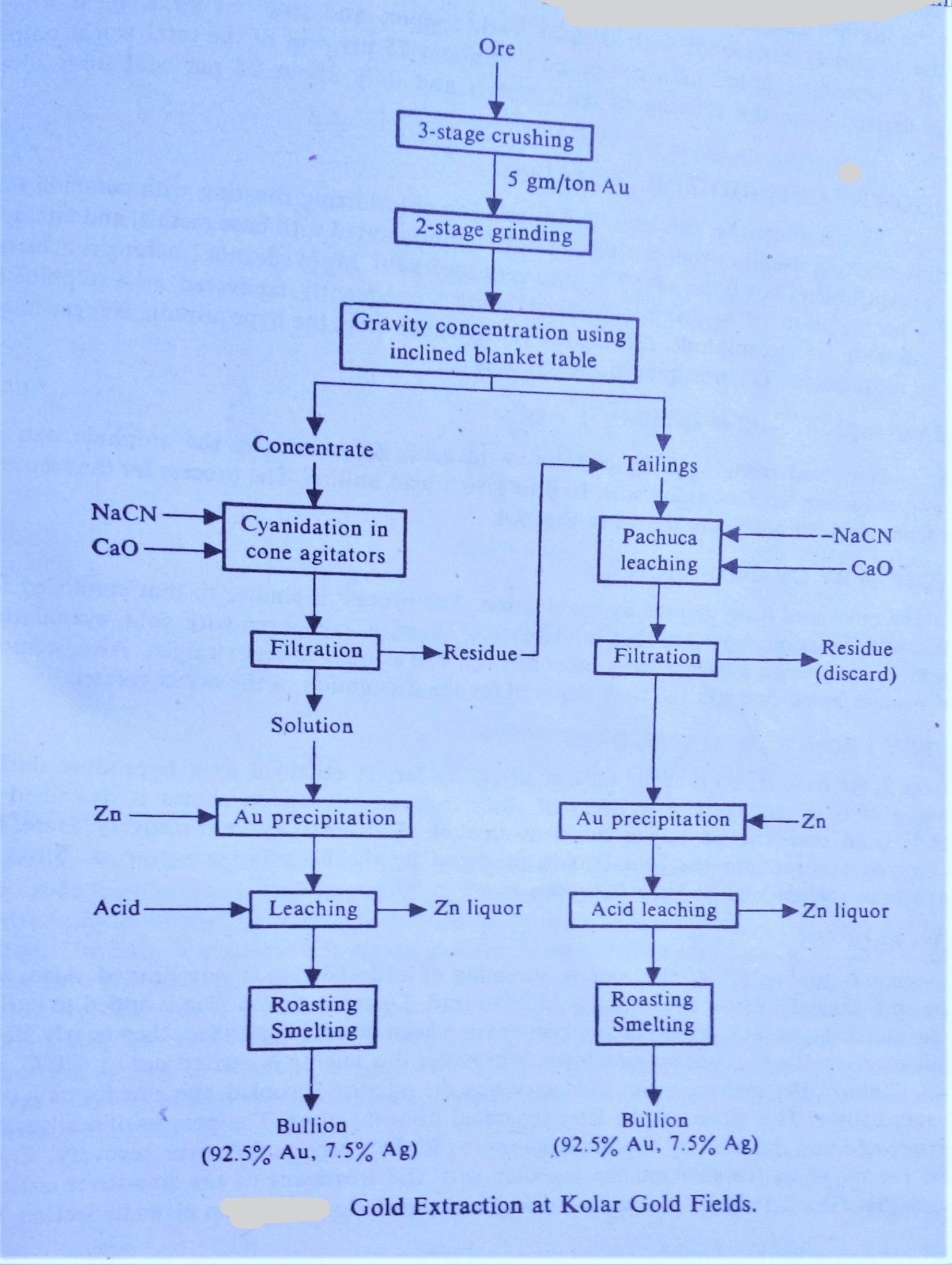 Process Flow Sheet: Recovery of NICKEL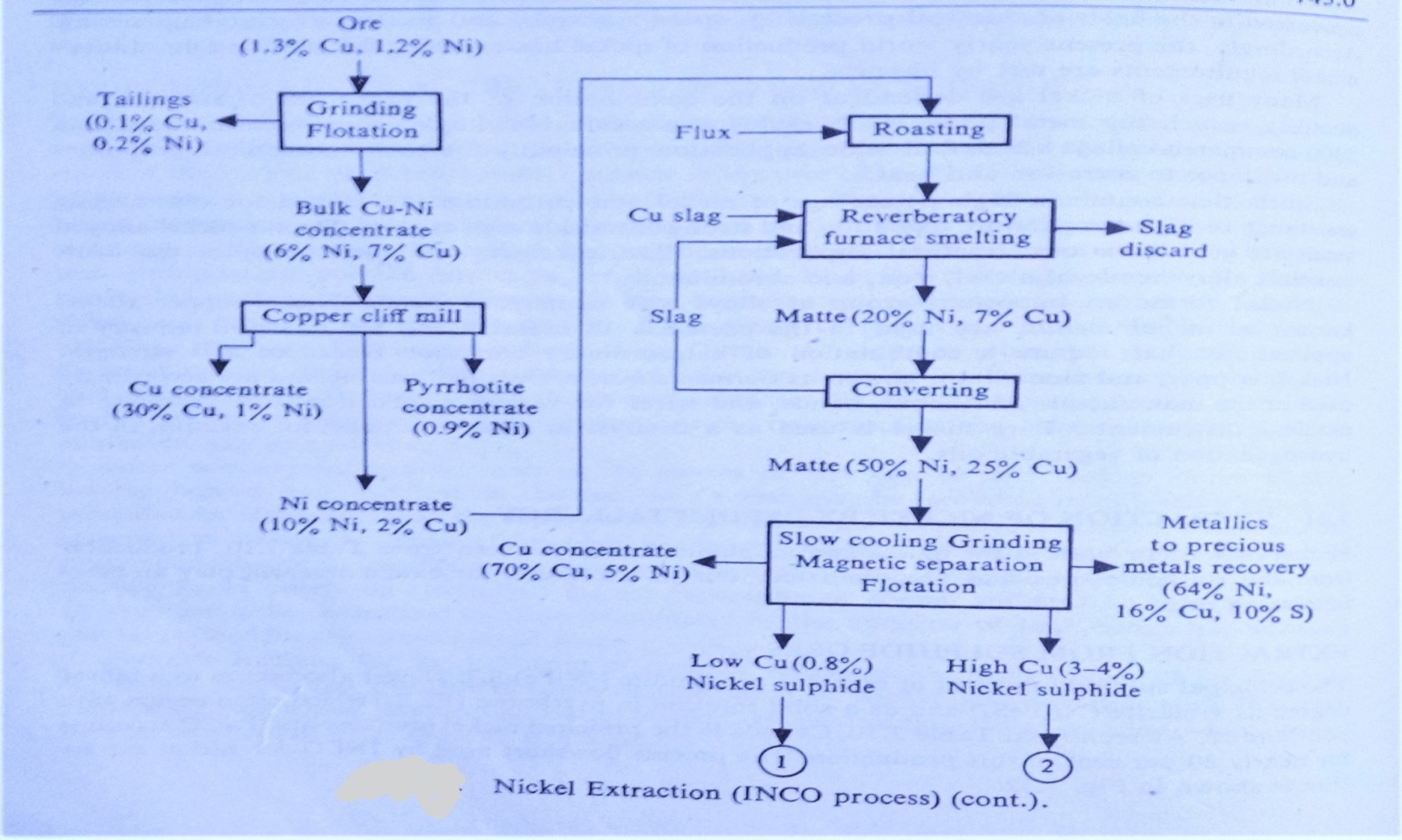 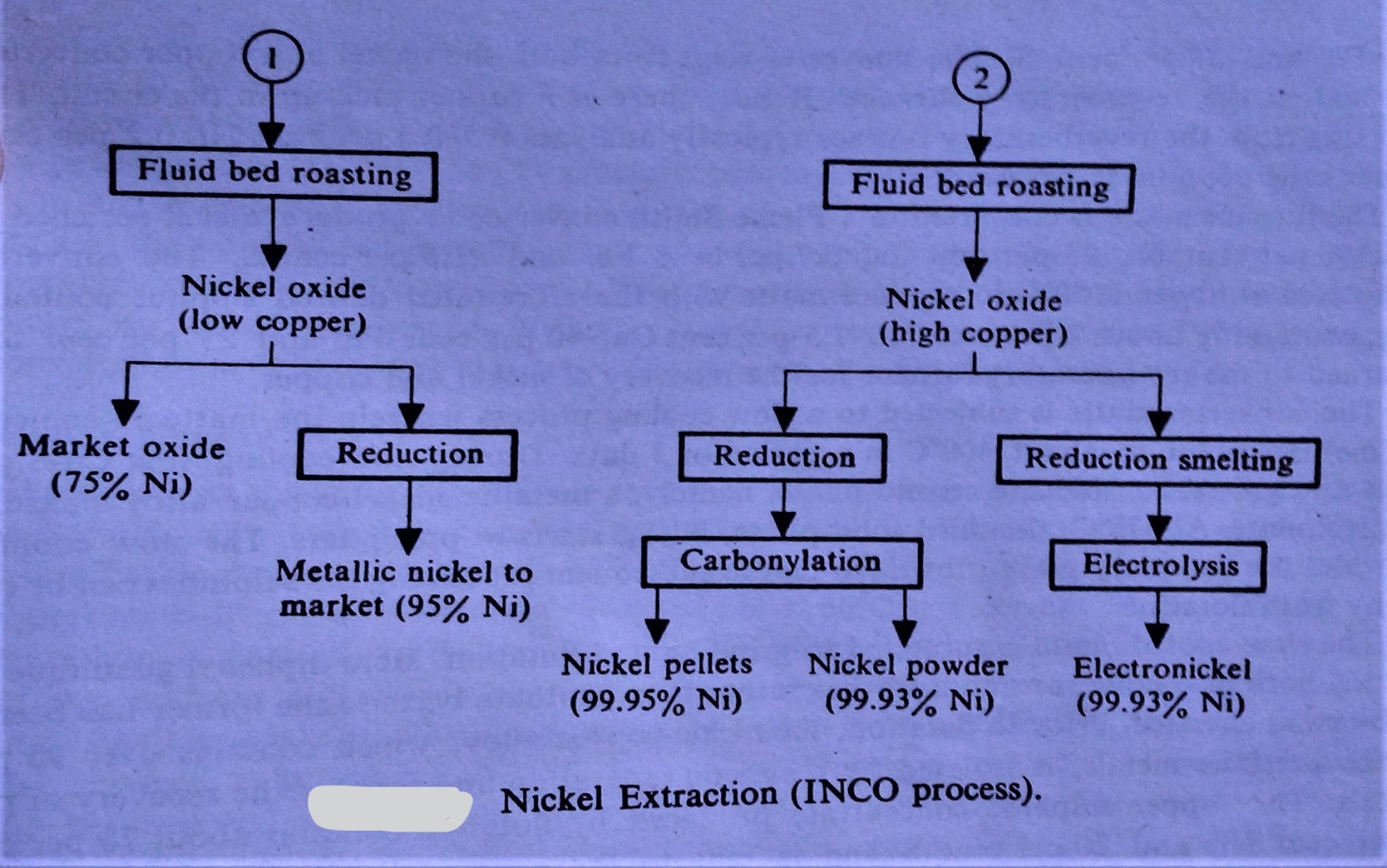 Process Flow Sheet: Recovery of COBALT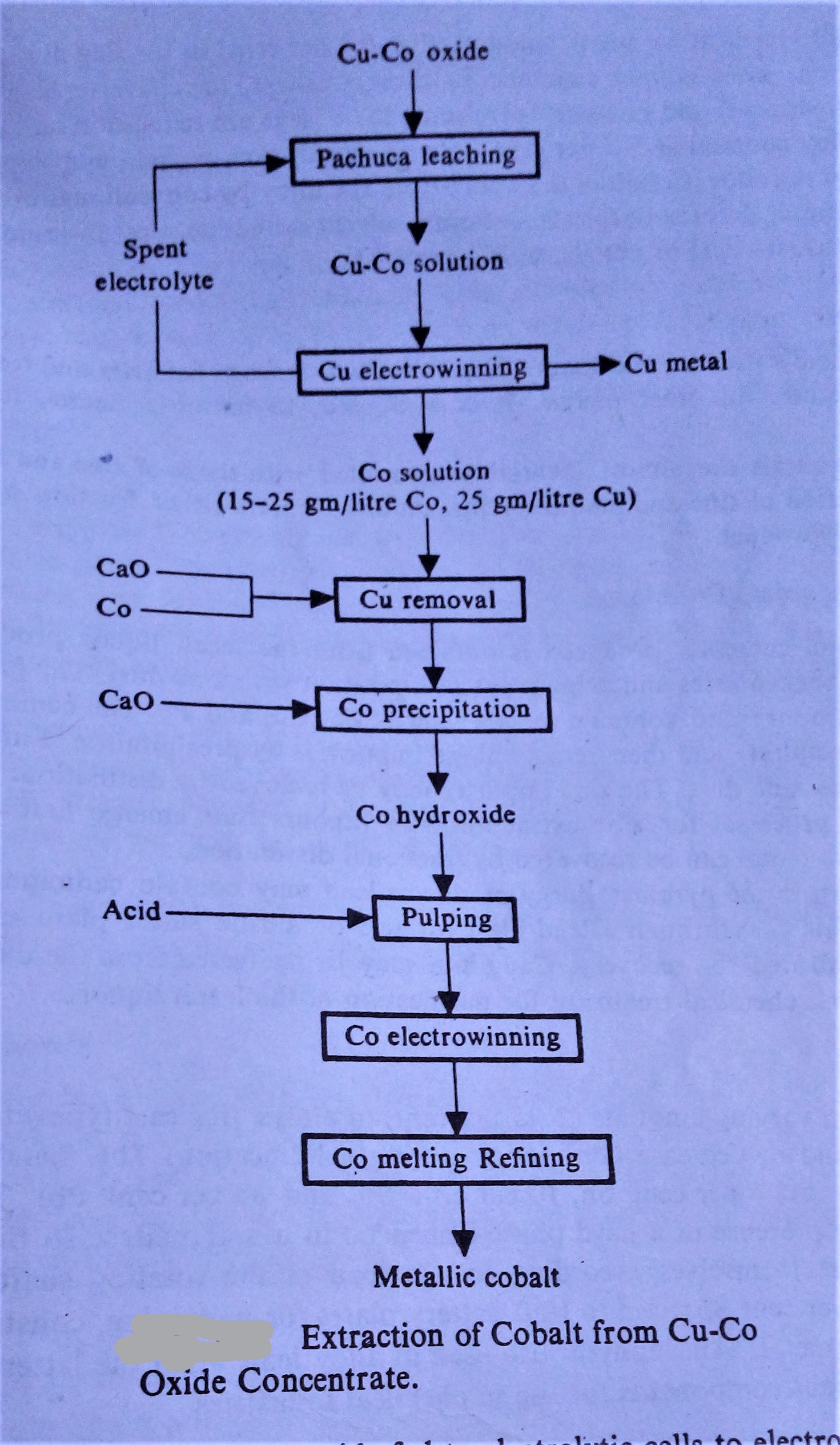 